Purpose of this Equipment:  To clean eyes, face, hands and body with a controlled spray of potable water in the event of an accidental contamination.Federal Supply Class:  6515General Operating Specifications:Dimensions: The length of the drench hose is to be a minimum of eight feet.Salient Characteristics that shall be provided:Dual stream heads with covers.Stay open (no use of hands) valve assembly.Hose connection reinforced PVC hose, 300 PSI maximum working pressure.Supply .375 (3/8) inch iron pipe size (IPS) male thread.Wall Mount Hood for the spray head.Sign ANSI-compliant identification sign.Industry Standards / Requirement(s):Industry Standards: American National Standards Institute (ANSI Standard Z358.1)Warranty period shall be for (1) year from date of delivery/installation against defective material and workmanship and shall include parts, service and labor.Information Technology requirements:  N / AColor Requirement(s):  N / AElectrical Requirements:  N / AStandard Contractor Requirements:Must be shipped ready to make utility connections, mount, assemble and use.Information to be provided by the Contractor to the commissary at the time of delivery:Point of Contact for ServiceInstallation and Operating InstructionsParts ListMaintenance Sustainability Requirements:  N / ASpecial Coordinating / Safety Instructions:  N / A STORE ORDER REQUESTSTORE NAME: __________________________    DODAAC: ____________________QUANTITY: _______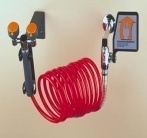 